Rēzeknes pilsētas pašvaldības aģentūras „Rēzeknes Kultūras un Tūrisma centrs”Mazo kultūras un tūrisma projektu finansēšanas konkursa nolikuma1. pielikumsPIETEIKUMA VEIDLAPARēzeknes pilsētas pašvaldības aģentūras „Rēzeknes Kultūras un Tūrisma centrs”Mazo kultūras un tūrisma projektu finansēšanas konkursam1. Projekta nosaukums2. Projekta pieteicējs:	□ juridiska persona		□ fiziska persona2.1. Projekta pieteicējs (juridiska persona):Nosaukums:Personas juridiskā adrese:……………………… ………………………………...................................…….....…Reģistrācijas numurs:	…..……………………………………………………………………...........................Bankas rekvizīti (banka, konta numurs): .………………………………………………………...............................Tālrunis: ………………......…….. Fakss: ……........……………... e-pasts: ……………………..……..................Projekta pieteicēja likumīgā pārstāvja vārds, uzvārds: ………………..........................………….......…………….Projekta pieteicēja likumīgā pārstāvja amata nosaukums: ………………………………...........................………..2.2. Projekta pieteicējs (fiziska persona):Vārds, uzvārds: Personas kods: ………………………....................................................................……................................………Adrese: ……………………………………...…………………………………………................................……....Tālrunis: ………..………………..				e-pasts: ..………………….……………3. Projekta vadītājs:Vārds, uzvārds: Darbavieta, amata nosaukums: ...……....................................................................................................……………Tālrunis: ………..………………..				e-pasts: ..………………….……………4. Projekta īstenošanas termiņi ________________________________________________________4. Projekta kopējās finanšu izmaksas EUR ___________________________________________5. Pieprasītais līdzfinansējums EUR _________________________________________________Esmu iepazinies(-usies) ar Rēzeknes pilsētas pašvaldības aģentūras „Rēzeknes Kultūras un Tūrisma centrs” Mazo kultūras un tūrisma projektu finansēšanas konkursa nolikumu un piekrītu nolikuma noteikumiem.Projekta pieteicējs	……………………………………	/............................................................/ Paraksts		Paraksta atšifrējums – vārds, uzvārdsz.v.Projekta vadītājs		…………………………………………  /........................................................../				Paraksts			Paraksta atšifrējums – vārds, uzvārdsRēzeknes pilsētas pašvaldības aģentūras „Rēzeknes Kultūras un Tūrisma centrs”Mazo kultūras un tūrisma projektu finansēšanas konkursa nolikuma2. pielikumsPROJEKTA ______________________________________________________________(projekta nosaukums)      TĀME Plānotie ieņēmumi, ja tādi ir paredzēti:                        Projekta pieteicējs:  z.v.  	______________________ 	/........................................................./                     	   (paraksts)             (paraksta atšifrējums – vārds, uzvārds)20__. gada ____. ____________Rēzeknes pilsētas pašvaldības aģentūras „Rēzeknes Kultūras un Tūrisma centrs”Mazo kultūras un tūrisma projektu finansēšanas konkursa nolikuma3. pielikumsApliecinājumsEs ___________________________________________(projekta pieteicēja nosaukums)likumīgais pārstāvis (-e) _________________________________________________,(amats, vārds, uzvārds) projekta pieteikuma _____________________________________________________(projekta nosaukums)pieteicēja vārdā apliecinu,ka uz projekta pieteikuma iesniegšanas dienu _________________________________(dd/mm/gggg)ar tiesas spriedumu neesmu atzīts par vainīgu līdzdalībā noziedzīgā organizācijā, korupcijā, krāpnieciskās darbībās finanšu jomā vai noziedzīgi iegūtu līdzekļu legalizācijā;neesmu pasludināts par maksātnespējīgu, mana saimnieciskā darbība nav apturēta vai pārtraukta, kā arī nav uzsākta tiesvedība par bankrotu;man nav nodokļu vai valsts sociālās apdrošināšanas obligāto iemaksu parādi; pamatojoties uz spēkā stājušos tiesas spriedumu vai citas kompetentas institūcijas sniegtu atzinumu par būtisku attiecīgo nozari regulējošo normatīvo aktu pārkāpumu, kā arī vides aizsardzības, konkurences un darba tiesību būtisku pārkāpumu, nav konstatēti mani profesionālās darbības pārkāpumi pēdējo triju gadu laikā no projekta pieteikuma iesniegšanas dienas;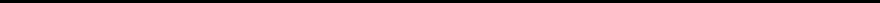 (paraksts) (datums)Nr.p.k.Izdevumu pozīcija, mērķisProjektakopējāsizmaksas, EURPašfinansējums EURCiti finansējumaavoti, EURNo aģentūraspieprasītais finansējums, EURPAVISAM KOPĀ (t. sk. visi nodokļi)